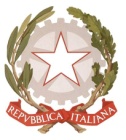 MINISTERO  DELL’ISTRUZIONE DELL’UNIVERSITÁ DELLA RICERCAUFFICIO SCOLASTICO REGIONALE PER IL LAZIOLICEO SCIENTIFICO STATALE“TALETE”Roma,   04/03/2020Agli StudentiAi GenitoriAi DocentiAlla DSGA Sig.ra Paola LeoniAl Personale ATASito webCIRCOLARE n. 333Oggetto: Sospensione attività didattiche a partire dal 05/03/2020Con comunicato in data odierna reperibile al link https://www.miur.gov.it/web/guest/-/coronavirus-azzolina-attivita-didattiche-sospese-fino-al-15-marzoil Ministro dell’Istruzione ha reso nota  la decisione del governo “di sospendere le attività didattiche, al di fuori della zona rossa, fino al 15 marzo a partire da domani”. Pertanto, da domani 5 marzo le attività didattiche sono sospese. Sono sospese altresì le riunioni e tutte le altre attività, mattutine e pomeridiane. L’istituto resterà aperto, negli orari previsti, per le attività amministrative.Si resta in attesa delle dettagliate disposizioni contenute nel decreto governativo di imminente pubblicazione, che saranno oggetto di apposita circolare.							                           Il Dirigente scolastico                                                                                                      Prof. Alberto Cataneo                                                                                                                 (Firma autografa sostituita a mezzo stampa                                                                                                                  ai sensi dell’at. 3 comma 2 del d.lgs. n. 39/1993)